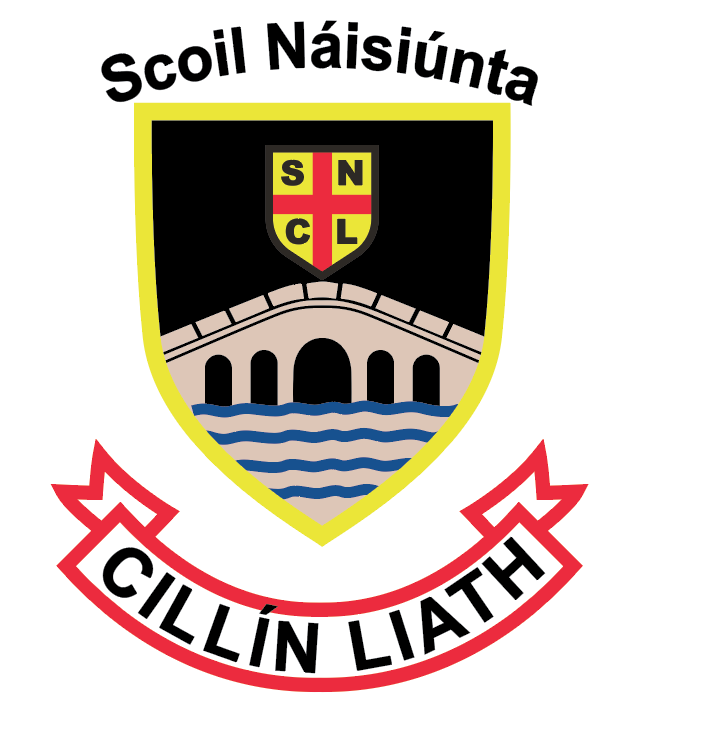 S.N. Cillín Liath, Maistir Gaoithe, Cill Áirne, Co. ChiarraíRoll No. 19304B                     066-9474474 / 087-0573017Registered Charity No. 20123871cillinliathns@gmail.com                www.cillinliath.ie Scoilbliana 2017/ 2018Téarma 1        Ar ais ar scoil/ Back to school                             Dé Céadaoin, 30ú Lúnasa 2017                                                  Briseadh Leath-Téarma/ Mid-Term Break          30ú Deireadh Fómhair – 3ú Samhain 2017 		Scoil ar oscailt/ School re-opening                      6ú Samhain 2017	Lá inseibhíse do Churaclam Teanga na               7ú Mí na Nollag 2017	Bunscoile                        Laethanta Saoire na Nollaig                                 22ú Mí na Nollaig  2017Téarma 2       Scoil ar oscailt                                                       8ú Éanair 2018                       Briseadh Leath-Téarma/ Mid-Term Break            15ú & 16ú Feabhra 2018                       Lá Saoire Bainc                                                      19ú Márta 2018                       Saoire na Cásca/ Easter Holidays                           23ú Márta-6ú AibréanTéarma 3      Ar ais ar scoil/ Back to school                                 9ú Aibreán 2018                      Laethanta Saoire an Samhradh                                 22ú Meitheamh 2018